井冈山大学2023年人才招聘一、学校简介井冈山大学位于中国革命摇篮井冈山所在地、素有“江南望郡”之称、享有“文章节义之邦”美誉的吉安市。学校创办于1958年，历经撤并和数易校名，2007年恢复更名为井冈山大学，现为江西省人民政府和教育部共同重点支持建设高校、科技部与江西省人民政府会商支持建设高校、同济大学对口支援高校。学校2011年开始举办研究生教育。井冈山大学是一所融研究生教育、普通本科教育、留学生教育和成人教育于一体的全日制综合性大学。学校现有青原、吉福、长岗3个校区。校园占地面积2458.7亩，校舍建筑面积73.7万平方米，教学科研设备总值4.2余亿元，图书馆藏书214万余册;设15个教学学院(部)和3个管理型学院;有“三级甲等”直属附属医院1所、非直属附属医院4所。现有本科招生专业50个，涵盖经济学、法学、教育学、文学、历史学、理学、工学、农学、医学、管理学、艺术学等11个学科门类，面向31个省、市、自治区以及港澳台地区招生，其中13个专业列入一本批次招生。现有全日制在校本科生、研究生和留学生23000余人，各类成人教育学生2.8万余人。学校现有教职工1620余人，其中专任教师1279人(教授135人，副教授422人)，有硕士及以上学位教职工1059人，其中博士学位教师359人。现有二级教授16人。有国家杰出青年基金获得者1人，中国青年科技奖获得者1人，国家重点研发计划首席科学家1人，国家优秀青年基金获得者1人，入选国家“万人计划”科技创新领军人才1人，国家“万人计划”哲学社会科学领军人才2人、国家新世纪百千万人才工程2人、全国文化名家暨“四个一批”人才2人、全国先进工作者1人、国务院特殊津贴4人、教育部新世纪优秀人才支持计划4人;省“双千计划”39人(含柔性引进)、赣鄱英才555工程4人、省百千万人才工程27人、入选江西省主要学科学术和技术带头人5人、井冈学者特聘教授2人、青年井冈学者奖励计划3人、江西省高层次高技能领军人才培养工程1人、江西省文化名家暨“四一个批”青年英才2人。先后聘请了中科院院士肖伟、欧阳自远等50余名国内外知名专家学者为兼职、客座或荣誉教授。二、人才引进计划井冈山大学2023年进人计划特别提醒：根据江西省人社厅的要求，博士招聘可以不受时间限制。硕士研究生的招聘请务必关注井冈山大学于2023年4-6月期间在江西省人力资源和社会保障厅的网站上发布的公告，并以此公告要求为准。三、人才引进的层次和条件能自觉遵守中国法律法规，具有坚定的政治立场、良好的职业道德和团结协作意识，恪守高校教师职业道德规范，学风正派，学术端正，身心健康。(一)高层次人才第一类 杰出人才学术造诣精深，在本学科研究领域处于世界科技前沿，已取得重大原创性学术研究成果，能够引领本学科和相关学科群进入国际一流学科行列且人才培养卓有成效的杰出人才。第二类 领军人才A类：在本学科领域学术造诣高，且已取得重大突破和标志性原创成果，在国内外学术影响广泛且人才培养卓有成效，能引领我校相关学科赶超国际先进水平的国家级领军人才。第二类 领军人才B类：在本学科领域学术造诣高，已取得较重大的原创性学术研究成果，在国内学术影响较广泛，能够引领相关学科进入国家一流学科行列的国家级优秀人才，或在《Nature》、《Science》、《Cell》主刊上刊发学术论文的第一作者(或通讯作者)。第三类 学科带头人学术造诣较高，已取得较大原创性学术研究成果，在省内外学术影响广泛，引领相关学科进入省级一流学科行列。且取得各省(市)设立的省级人才，并在近五年教学科研成果满足以下任意一条。(1)主持国家级教学、科研项目1项及以上。(2)作为第一作者或通讯作者发表具有高水平学术论文5篇(其中业界公认的顶级科技期刊或权威期刊论文3篇)，或业界公认的顶级科技期刊论文2篇，或业界公认的权威期刊论文4篇及以上。获得过国家自然科学奖、或国家技术发明奖、或国家科技进步奖(一等奖以上排名前五，其他排名前三);国家社科基金优秀成果奖(一等奖以上排名前五，其他排名前三);国家级教学成果奖(一等奖以上排名前三，其他排名第一);教育部高校科研成果奖(排名前二);或获得省部级科技成果奖二等奖以上(一等奖以上排名前二，其他排名第一);或省部级教学成果一等奖以上奖励(排名第一);或省部级教学成果二等奖以上奖励2次(排名第一);或主编的教材获国家级优秀教材一等奖以上奖励或二等奖以上奖励2次;或所主讲课程被评为国家级精品课程。(4)得到同行认可且被校学术委员会认定的其他重要成果。第四类 学术骨干以第一作者或通讯作者在国内外学术期刊上发表高水平学术论文5篇(其中业界公认的顶级期刊/权威期刊论文3篇)，或业界公认的顶级科技期刊论文2篇，或业界公认的权威期刊论文4篇及以上。或得到同行认可且被校学术委员会认定的其他特别突出成果。(二)博士人才第五类 优秀博士作为第一作者或通讯作者发表具有高水平学术论文2篇(其中业届公认的权威期刊论文1篇)或业界公认的顶级期刊论文1篇及以上;或得到同行认可且被校学术委员会认定的其他优秀成果;或学校紧缺的专业博士，年龄一般不超过45周岁。(注：博士期间发表的论文如果导师为第一作者，其本人为第二作者也视为符合条件)第六类 一般博士博士毕业生，年龄一般不超过45周岁。学校因教学或其他情况需要补充的博士，应聘者可不作业绩要求。四、人才引进待遇(一)第一类杰出人才年薪不低于150万元(税前),第二类领军人才A类年薪不低于100万元(税前)、B类年薪不低于80万元(税前),第三类学科带头人年薪40万元(税前)左右,第四类学术带头人年薪20万元(税前)左右。第一、二、三、四类人才的薪资待遇、安家费、科研启动费、配偶工作安排及聘期任务等，实行一人一议，由应聘人员、用人部门及学校共同协商确定。(二)第五类人才引进，除享受正常的工资待遇外，还享受以下待遇：1.提供45万元(税前)安家费，安家费发放方式为按服务期年度平均发放，其兑现方式采取与考核结果挂钩，具体工作任务与考核方式在《协议》中明确。2.每月学位津贴1000元(税前)。3.提供科研资助经费(实验学科10万元，非实验学科6万元)。4.引进的博士基础工资按照新进博士标准发放，并先按七级副教授岗标准享受3年基础绩效和固定部分的超额绩效，二级分配的超额绩效按学校规定执行。3年后按实际聘任岗位发放基础工资及绩效工资。来校前已具有副高及以上职称的博士按实际聘任专业技术职务兑现基础工资及基础绩效和固定部分的超额绩效，二级分配的超额绩效按学校规定执行。5.服务期内，学校免租金提供120平米左右的过渡住房(房源不够或面积不足110平米部分以房租方式补助，每月10元/平方米)。不选择过渡住房的，办理入职手续后一次性领取租房补贴10万元(税前，入职后两年内凭本人在青原和吉州中心城区的购房合同或房产证领取)。如选择过渡住房，服务期满后，退出过渡住房或按照学校标准缴纳房租。6.学校帮助、协调解决引进人才的子女就读中、小学问题。(三)第六类人才引进，除享受正常的工资待遇外，还享受以下待遇：1.提供35万元(税前)安家费，发放方式为按年度平均发放，其兑现方式采取与考核结果挂钩，分数次按比例发放，具体工作任务与考核方式在《协议》中明确。2.每月基础学位津贴1000元(税前)。3.提供科研资助经费(实验学科8万元，非实验学科5万元)。4.服务期内，学校免租金提供90平方米左右的过渡住房(房源不够或面积不足部分以房租方式补助，每月10元/平方米)。不选择过渡住房的，办理入职手续后一次性领取租房补贴8万元(税前，入职后两年内凭本人在青原和吉州中心城区的购房合同或房产证领取)。如选择过渡住房，服务期满后，退出过渡住房或按照学校标准缴纳房租。5.学校帮助、协调解决引进人才的子女就读中、小学问题。(四)引进的人才夫妻双方均为博士的，除购房补贴和免租金住房(120平方米左右)只享受一套以外，其余的各自待遇不变。(五)配偶工作第五、六类人才配偶具有研究生学历及硕士以上学位的，根据专业特点及岗位需求，学校安排工作岗位(现为全额拨款事业编或公务员身份的配偶办理入编，不是全额拨款事业编或公务员身份的享受人事代理待遇)，在吉州、青原两区工作的不予安排。(六)电子信息类学科专业和马克思主义理论学科专业的高层次人才及博士，在同等条件下额外增加10万元(税前)的安家费。(七)学校引进急需紧缺专业(经学校认定)高层次人才及博士(含课程教学论教师)，在同等条件下额外增加5万元(税前)的安家费。五、联系方式联系人：王老师、盛老师电话：0796-810046113979696802;17816536865传真：0796-8100455QQ：1298085565联系地址：江西省井冈山大学人事处邮编：343009网址：www.jgsu.edu.cnEmail：rsc@jgsu.edu.cn抄送邮箱gxszwhr@163.com，投递简历注明(高校师资网+专业+学历+毕业院校)更多校园招聘信息请添加客服李老师微信号码：13718504267 了解关注！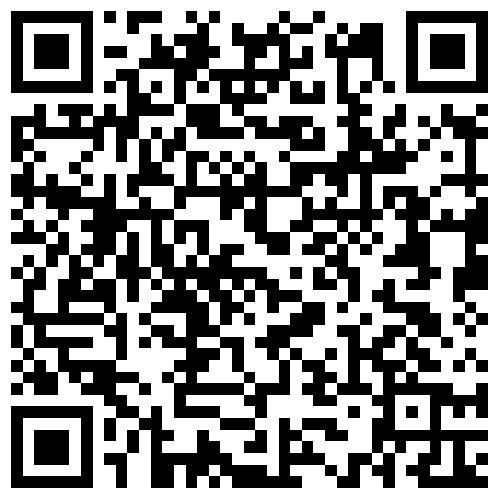 扫描二维码抄送gxszwhr@163.com 电子邮件命名格式：高校师资网+毕业学校+学历+应聘岗位+姓名 QQ博士交流群：602259731，硕士交流群：702540847更多校园招聘信息请同学添加客服李老师微信号码：13718504267 咨询。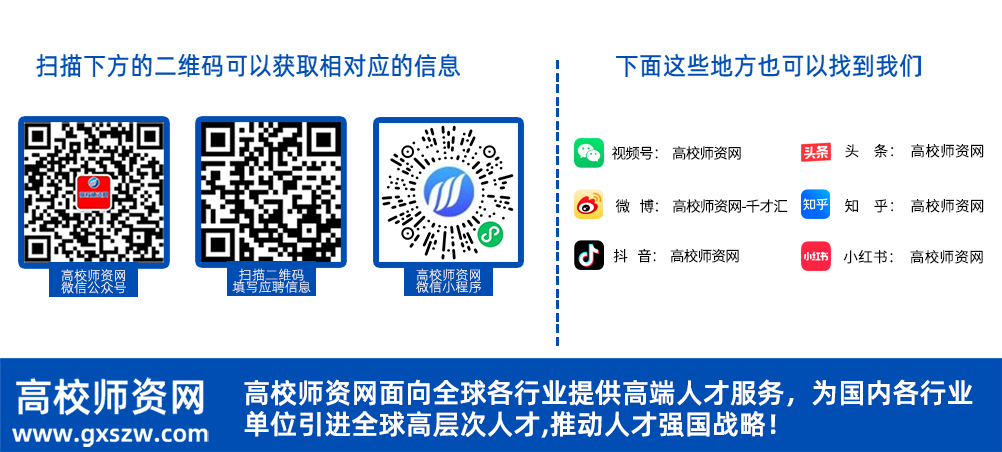 部门名称岗位类别岗位类型岗位条件博士教师硕士教师硕士辅导员硕士其他专技联系方式政法学院专业技术岗教师岗社会学（0303）、民族学（0304）、法学（0301）、政治学（0302）、公共管理（1204）3李耀锋
18279900256
1484831241@qq.com马克思主义学院专业技术岗教师岗政治学（0302）、哲学（0101）、中国史（0602）、马克思主义理论（0305）、中共党建党史（0307）2叶丹
13979636096
0796-8100729
31870848@qq.com马克思主义学院专业技术岗教师岗马克思主义理论（0305）；中共党员1叶丹
13979636096
0796-8100729
31870848@qq.com井冈山研究中心专业技术岗教师岗马克思主义理论（0305）、哲学（0101）、政治学（0302）、历史学（0601）、中国史(0602)、教育学（0401）、社会学(0303)、法学（0301）2肖发生
15170699155
0796-8110670
xiaofasheng@126.com人文学院专业技术岗教师岗传播学（050302）、广播电视学（050321）1刘晓鑫
13970606068
0796-8100486
lxx0615@163.com人文学院专业技术岗教师岗中国语言文学（0501）、新闻传播学（0503）、中国史（0602）、世界史（0603）3刘晓鑫
13970606068
0796-8100486
lxx0615@163.com外国语学院专业技术岗教师岗英语（050201）、外国语言学与应用语言学（050211）、日语（050207）、德语（050204）、西班牙语（050205）、课程教学论（英语方向040102）、翻译（0551）2袁邦株
13970654182
0796-8116980
ybzh22@163.com外国语学院专业技术岗教师岗英语（050201）、外国语言学与应用语言学（050211）、英语笔译（055101）、英语口译（055102）；限应届毕业生1袁邦株
13970654182
0796-8116980
ybzh22@163.com商学院专业技术岗教师岗理论经济学（0201），应用经济学（0202），管理工程与科学（1201），工商管理（1202），农林经济管理（1203）1王军民
13407067896
07968100494
jm07052021@126.com；
肖晖
15079610029
0796-8116796
sjc@jgsu.edu.cn商学院专业技术岗教师岗金融学（020204）、金融（0251）、税务（0253）、审计（0257）、会计学（120201）、会计（1253），该岗位在审计处上班，同时需承担商学院周课时4学时的教学任务1王军民
13407067896
07968100494
jm07052021@126.com；
肖晖
15079610029
0796-8116796
sjc@jgsu.edu.cn数理学院专业技术岗教师岗理论物理（070201）、原子与分子物理（070203）、等离子体物理（070204）、凝聚态物理（070205）、光学（070207）；符合学校五类博士人才以上要求1王新长
13807960247
0796-8124959
wangxinchang11@163.com数理学院专业技术岗教师岗基础数学（070101）、计算数学（070102）、概率论与数理统计（070103）、应用数学（070104）、运筹学与控制论（070104）13王新长
13807960247
0796-8124959
wangxinchang11@163.com机电工程学院专业技术岗教师岗电子科学与技术（0809）或控制科学与工程（0811）或仪器科学与技术（0804）或计算机科学与技术（0812）或信息与通信工程（0810）或 软件工程（0835）1郑大腾
15216290510
0796-8100208
yizh9026@163.com机电工程学院专业技术岗教师岗材料科学与工程(0805)；符合学校五类以上人才引进标准1郑大腾
15216290510
0796-8100208
yizh9026@163.com机电工程学院专业技术岗教师岗机械工程(0802)、电子科学与技术（0809）、控制科学与工程（0811）、仪器科学与技术（0804）、计算机科学与技术（0812）、信息与通信工程（0810）、软件工程（0835）1郑大腾
15216290510
0796-8100208
yizh9026@163.com机电工程学院专业技术岗教师岗电气工程（0808，085801）11郑大腾
15216290510
0796-8100208
yizh9026@163.com建筑工程学院专业技术岗教师岗土木工程（0814）、土木水利（0859）、工程管理（125601）1罗春泳
15779621072
0796-8110510
cyluo@jgsu.edu.cn建筑工程学院专业技术岗教师岗结构工程（081402）、防灾减灾工程及防护工程（081405）1罗春泳
15779621072
0796-8110510
cyluo@jgsu.edu.cn建筑工程学院专业技术岗教师岗专业不限，要求取得一级注册建筑师，需承担周课时为4学时的教学任务1罗春泳
15779621072
0796-8110510
cyluo@jgsu.edu.cn建筑工程学院专业技术岗教师岗土木工程（0814）、管理科学与工程（1201）、建筑学（0813）、力学（0801）、地质资源与地质工程（0818）2罗春泳
15779621072
0796-8110510
cyluo@jgsu.edu.cn化学化工学院专业技术岗教师岗化学工程与技术(0817)1陈文通
15270065028
0796-8110676
455268607@qq.com化学化工学院专业技术岗教师岗材科科学与工程(0815)、高分子化学与物理(070305)1陈文通
15270065028
0796-8110676
455268607@qq.com化学化工学院专业技术岗教师岗化学(0703)；四类（含）以上人才或博士后1陈文通
15270065028
0796-8110676
455268607@qq.com生命科学学院专业技术岗教师岗环境科学与工程（0830）、市政工程（0814）、资源与环境（0857）、生物与医药（0860）1贺根和
13879654705
0796-8106363
hegenhe@jgsu.edu.cn生命科学学院专业技术岗教师岗环境科学与工程（0830）、市政工程（0814）、农业资源与环境（0903）、资源与环境（0857）、化学工程与技术（0817）、土木水利（0859）4贺根和
13879654705
0796-8106363
hegenhe@jgsu.edu.cn生命科学学院专业技术岗教师岗生物学（0710）、生态学（0713）、作物学（0901）、药学（1007）、植物保护（0904）、生物与医药（0860）3贺根和
13879654705
0796-8106363
hegenhe@jgsu.edu.cn生命科学学院专业技术岗教师岗生态学（0713）、生物学（0710）、环境科学与工程（0830）、生物与医药（0860）；
要求在国际国内具有较强的学术影响力，且近5年在国际重要刊物上发表过具有重要影响的学术论文、或获得国家自然科学奖或科技进步奖二等奖以上奖项2贺根和
13879654705
0796-8106363
hegenhe@jgsu.edu.cn电子与信息工程学院专业技术岗教师岗计算机科学与技术（8012）、软件工程（0835）、电子科学与技术（0809）、控制科学与工程（0811、模式识别与智能系统方向）、网络空间安全（0839）、测绘科学与技术（0816、遥感方向）1罗文浪
13707069678
0796-8100470
wen8102011@126.com电子与信息工程学院专业技术岗教师岗计算机科学与技术（8012）、软件工程（0835）、电子科学与技术（0809）、信息与通信工程（0810）、控制科学与工程（0811）、网络空间安全（0839）、测绘科学与技术（0816、遥感方向）、数学（0701 、图形图像、大数据技术方向）、 管理科学与工程（1201、信息管理与信息系统方向）、生物学（0710、生物信息学方向）2罗文浪
13707069678
0796-8100470
wen8102011@126.com教育学院专业技术岗教师岗心理学（0402），该岗位在学工处上班，同时需承担教育学院周课时4学时的教学任务1胡忠光
15170830609
0796-8110263
48503149@qq.com教育学院专业技术岗教师岗学前教育学（040105）、学前教育（045118）1胡忠光
15170830609
0796-8110263
48503149@qq.com教育学院专业技术岗教师岗心理学（0402）、教育学（0401）、教育（0451）、9110263教育经济与管理（120403）1胡忠光
15170830609
0796-8110263
48503149@qq.com教育学院专业技术岗教师岗课程与教学论（040102，生物、体育方向各1人）2胡忠光
15170830609
0796-8110263
48503149@qq.com教育学院专业技术岗教师岗课程与教学论（040102，数学方向）1胡忠光
15170830609
0796-8110263
48503149@qq.com艺术学院专业技术岗教师岗设计学（1305，环境设计方向、视觉传达设计方向）、艺术设计（135108，环境设计方向、视觉传达设计方向）1肖继仁
13707960261
0796-8100885
1683626427@qq.com艺术学院专业技术岗教师岗舞蹈学（130202，民族民间舞蹈或古典舞方向）、舞蹈（135106，民族民间舞蹈或古典舞方向）1肖继仁
13707960261
0796-8100885
1683626427@qq.com艺术学院专业技术岗教师岗音乐学（130201，古筝、作曲方向）、音乐（135101，古筝、作曲方向）1肖继仁
13707960261
0796-8100885
1683626427@qq.com艺术学院专业技术岗教师岗艺术学（130101）、音乐与舞蹈学（1302）、美术学（1304）、设计学（1305）1肖继仁
13707960261
0796-8100885
1683626427@qq.com体育学院专业技术岗教师岗军事学（11）、军事（1151）、 教育学（0401，国防教育方向）、体育学（0403，足球、乒乓球、竞技健美操、跆拳道、排球、田径方向）、体育（0452，足球、乒乓球、竞技健美操、跆拳道、排球、田径方向）3胡达道
13970622776
0796-8100497
751881443@qq.com体育学院专业技术岗教师岗体育学（0403）1胡达道
13970622776
0796-8100497
751881443@qq.com医学部专业技术岗教师岗基础医学类（1001）、临床医学类（1002）、 临床医学（1051）、口腔医学类（1003）、口腔医学（1052）、公共卫生与预防医学类（1004）、公共卫生（1053）、中医学类（1005）、中医（1057）、中西医结合类（1006）、药学类(1007)、药学（1055）、护理学（1011）、护理（1054）、生理学（071003）、康复医学与理疗学（100215）、康复医学与理疗学（105110）、生物化学与分子生物学（071010）、生物医学工程类专业（0831）、生物工程类专业（0836）、兽医学类专业（0906）、生物学类专业（0710）、动物遗传育种与繁殖（090501）4廖岚
13607085106
0796-8109211
liaolan5106@163.com医学部专业技术岗教师岗基础医学类（1001）、公共卫生与预防医学类（1004）、公共卫生（1053）、中医学类（1005）、中医（1057）、中西医结合类（1006）、药学类(1007)、药学（1055）、生理学（071003）、康复医学与理疗学（100215）、康复医学与理疗学（105110）1廖岚
13607085106
0796-8109211
liaolan5106@163.com医学部专业技术岗（临床医学研究中心）教师岗生物学（0710）、药学（1007）、生物与医药（0860）3廖岚
13607085106
0796-8109211
liaolan5106@163.com学生工作部(处)、学生事务中心、学生资助中心专业技术岗辅导员岗哲学类（0101）、应用经济学类（0202）、金融（0251）、税务（0253）、审计（0257）、马克思主义理论类（0305）、社会工作（0352）、教育学类（0401）、心理学类（0402）、体育学类（0403）、教育类（0451）、体育类（0452）、英语语言文学（050201）、德语语言文学（050204）、日语语言文学（050205）、西班牙语语言文学（050207）数学类（0701）、力学类（0801）、机械工程类（0802）、仪器科学与技术类（0804）、电气工程类（0808）、电气工程（085801）、土木工程类（0814）、土木水利类（0859）、电子科学与技术类（0809）、信息与通信工程类（0810）、计算机科学与技术类（0812）、建筑学类（0813）、测绘科学与技术类（0816）、环境科学与工程类（0830）、软件工程（0835）、网络空间安全（0839）、建筑学（0851）、电子信息（0854）、机械（0855）、测绘工程（085704）、农业资源与环境类（0903）、基础医学类（1001）、公共卫生与预防医学类（1004）、护理学类（1011）、护理（1054）、药学类（1007）、药学（1055）、音乐与舞蹈学类（1302）、艺术（1351）专业，中共党员，10男9女19毛金文
13479072680
0796-8101733
mjw8110290@163.com网信中心专业技术岗教师岗计算机科学与技术（0812）、网络空间安全（0839）、软件工程（0835、0852）、信息与通信工程（0810）、电子信息（0854）、电子科学与技术（0809），该岗位在网信中心上班，同时需承担电信学院周课时4学时的教学任务1谭云兰
18179601718
0796-8115752
tanyunlan@jgsu.edu.cn宣传部、新闻中心专业技术岗教师岗广播电视学（050321）、广播电视艺术学（130303）、广播电视（135105），该岗位在宣传部上班，同时需承担人文学院周课时4学时的教学任务1胡正佩
13576807822
0796-8100713
425705101@qq.com图书馆专业技术岗其他专业技术岗图书馆学（120501）、情报学（120502）、图书情报（1255）1王喜和
13033293863
0796－8110252
wangxihe@jgsu.edu.cn合计合计合计合计4626191